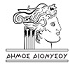 ΕΛΛΗΝΙΚΗ ΔΗΜΟΚΡΑΤΙΑ ΝΟΜΟΣ  ΑΤΤΙΚΗΣΔΗΜΟΣ ΔΙΟΝΥΣΟΥ ΚΟΙΝΟΤΗΤΑ ΑΓΙΟΥ ΣΤΕΦΑΝΟΥ           				                     ΑΠΟΣΠΑΣΜΑΑπό το πρακτικό της  13ης/29-11-2022   Τακτικής Συνεδρίασης  του Συμβουλίου  της  Κοινότητας Αγίου Στεφάνου Δήμου  Διονύσου.Σήμερα   την  29  Noεμβρίου  2022  ημέρα Τρίτη και ώρα 19:00  το  Συμβούλιο της  Κοινότητας Αγίου Στεφάνου  συνήλθε στη  13η  Τακτική Συνεδρίαση  ύστερα από την  υπ' αρ. 36585/24-11-2022  Πρόσκληση που δημοσιεύθηκε και επιδόθηκε (με email) σε κάθε  Τοπικό  Σύμβουλο χωριστά και στον Πρόεδρο του Συμβουλίου   για το δια  ζώσης αλλά και με τηλεδιάσκεψη ,Συμβούλιο  σύμφωνα με τις διατάξεις της :α) με  αρ. Πρωτ, ΔΙΔΑΔ/Φ.69/206/ΟΙΚ. 6824/2-05-2022  με  Δ1α/ΓΠ.οικ.23983/29-04-2022ΦΕΚ Β΄2137  “Μέτρα  και ρυθμίσεις  στο πλαίσιο  ανάγκης  περιορισμού της διασποράς του κορωνοϊού  77Η  ΕΓΚΥΚΛΙΟΣ"    καιβ) του άρθρου 95  "Σύγκληση και λειτουργία του Δ.Σ."  και  γ) του άρθρου 96 “Τόπος συνεδρίασης ,απαρτία και λήψη αποφάσεων του Δ.Σ." του Ν.3463/06 (ΚΔΚ)  όπως τροποποιήθηκαν και ισχύουν, για συζήτηση και λήψη απόφασης  στο  παρακάτω   1ο θέμα    της ημερήσιας διάταξης:Πριν από την έναρξη της τακτικής συνεδρίασης ο Πρόεδρος του Συμβουλίου διαπίστωσε  την ύπαρξη απαρτίας  των Μελών του  Συμβουλίου  ότι σε σύνολο έντεκα (11)  μελών του Συμβουλίου,, βρέθηκαν παρόντα   οι  οκτώ   ( 8 )    εξής  παρακάτω Τοπικοί Σύμβουλοι:ΠΑΡΟΝΤΕΣ	:		               	                  ΑΠΟΝΤΕΣ :1.  ΜΠΑΜΠΑΝΙΚΑΣ  ΔΗΜΗΤΡΙΟΣ                                 1. ΜΠΑΛΤΑΣ  ΚΩΝ/ΝΟΣ      2.  ΣΤΑΜΟΥΛΗΣ  ΧΡΗΣΤΟΣ                                             2. ΠΟΛΙΤΑΚΗ  ΦΡΟΣΩ   3.  ΣΤΑΙΚΟΓΛΟΥ ΣΤΑΜΑΤΙΑ                                            3. ΙΣΣΑΡΗΣ ΓΡΗΓΟΡΙΟΣ-ΑΣΘΕΝΗΣ4.  ΚΑΣΑΠΑΚΗΣ  ΜΙΧΑΗΛ          5.  ΔΗΜΗΤΡΑΚΟΠΟΥΛΟΥ  ΑΝΝΕΤΑ                                       6.  ΠΑΓΚΑΛΟΣ  ΜΑΡΙΟΣ 7.  ΧΑΜΟΠΟΥΛΟΥ  ΦΡΟΣΩ  8.  ΒΟΥΤΣΑΣ  ΚΑΡΑΤΖΑΣΟι απόντες Τοπικοί Σύμβουλοι νομίμως και εμπροθέσμως  κληθέντες ,δεν παρέστησαν στη σημερινή  Συνεδρίαση .  Ο  Πρόεδρος του Συμβουλίου κ. Μπαμπανίκας Δημήτριος νομίμως  κληθείς παρίσταται  στη συνεδρίαση .Στη συνεδρίαση  τα  πρακτικά  τηρήθηκαν από  την υπάλληλο του Δήμου Διονύσου κα Γεροντογιάννη   Ιωάννα .  Αριθ.  Απόφασης :  28η/2022 Θέμα  1ο  ΕΚΤΟΣ      H. Δ.  :« Συζήτηση  και λήψη απόφασης  για την  χωροθέτηση  “Γωνιών Ανακύκλωσης”   με     Πολύκεντρα  Ανακύκλωσης  Υλικών σε  εφαρμογή Προγραμματικής Σύμβασης  με τον    ΕΣΔΝΑ     στην Κοινότητα Αγ. Στεφάνου του Δήμου Διονύσου»  Ο Πρόεδρος Συμβουλίου της  Κοινότητας  Αγ. Στεφάνου ύστερα από τη διαπίστωση απαρτίας   κήρυξε την έναρξη της συνεδρίασης. Για το 1o θέμα  ΕΚΤΟΣ  ημερήσιας διάταξης  ο Πρόεδρος είπε τα εξής :Πριν την συζήτηση της ημερήσιας διάταξης ο Πρόεδρος εισηγήθηκε ενημερώνοντας τηλεφωνικά τους Συμβούλους για τον κατεπείγοντα χαρακτήρα του θέματος σύμφωνα με τις διατάξεις του άρθ. 67 παρ.7 του Ν.3852/2010 (Νέα Αρχιτεκτονική της Αυτοδιοίκησης και της Αποκεντρωμένης Διοίκησης - Πρόγραμμα Καλλικράτης), επικαλούμενος την άμεση ανάγκη λήψης απόφασης  για  την   χωροθέτηση  “Γωνιών Ανακύκλωσης” με     Πολύκεντρα  Ανακύκλωσης  σε  εφαρμογή Προγραμματικής Σύμβασης  με τον ΕΣΔΝΑ  στην Κοινότητα Αγ. Στεφάνου  με κριτήριο ότι θα συμβάλλουν στη αναβάθμιση της ποιότητας ζωής   της  Κοινότητας  Αγίου    Στεφάνου Δήμου Διονύσου .Για το οποίο συμφώνησαν όλοι οι Σ/λοι  ομόφωνα.Ο Πρόεδρος Συμβουλίου της  Κοινότητας  Αγ. Στεφάνου  μετά την εκφώνηση του 1ου  θέματος ΕΚΤΟΣ  της ημερήσιας διάταξης είπε τα εξής :Σας γνωρίζουμε ότι σύμφωνα:   Α) Με τις διατάξεις του N. 3852/2010 «Νέα Αρχιτεκτονική της Αυτοδιοίκησης και της Αποκεντρωμένης Διοίκησης – Πρόγραμμα Καλλικράτης»   το οποίο αντικαθίσταται από το άρθρο 84 του Ν 4555/2018  του <<ΚΛΕΙΣΘΕΝΗ>>  όπως έχουν  τροποποιηθεί και ισχύουν μέχρι σήμερα και ορίζει ότι : Άρθρο 84,  : Το Συμβούλιο της  Κοινότητας άνω των τριακοσίων (300) κατοίκων ασκεί τις  ακόλουθες αρμοδιότητες ,εντός των ορίων της Κοινότητας :Άρθρο 84,  παρ  2: Το Συμβούλιο της Δημοτικής Κοινότητας εκφράζει γνώμες και διατυπώνει προτάσεις είτε με δική του πρωτοβουλία είτε κατόπιν παραπομπής, από τα αρμόδια όργανα του δήμου, σχετικά με  διάφορα θέματα  Β) Με το έγγραφο της Δ/νσης Περιβάλλοντος του Δήμου Διονύσου με αρ. Πρωτ.  36672/24-11-2022 Ο Πρόεδρος  του Συμβουλίου της  Κοινότητας  Αγ. Στεφάνου  μετά τα παραπάνω  εισηγείται  στους Συμβούλους   το 1ο θέμα ΕΚΤΟΣ   Η. Δ. ενημερώνοντας τους  ότι   σύμφωνα με τη Προγραμματική Σύμβαση που έχει υπογράψει ο Δήμος Διονύσου με τον ΕΣΔΝΑ  με  αντικείμενο “Δράσεις  Χωριστής Συλλογής και Διαχείρισης  Βιοποβλήτων και  Ανακυκλώσιμων υλικών  η οποία  περιλαμβάνει μεταξύ των άλλων  την δωρεάν εγκατάσταση  Γωνιών Ανακύκλωσης και Πολυκέντρων  Ανακύκλωσης Υλικών τα οποία είναι άμεσα διαθέσιμα  για (δωρεάν) τοποθέτηση από τον ΕΣΔΝΑ .Θεωρεί αναγκαίο  η δράση αυτή να τοποθετηθεί στο  Δημοτικό χώρο  επί  της οδού  Ηρώων Πολυτεχνείου και Κ. Παλαμά  και τους ζητάει να υποβάλλουν συγκεκριμένα τις προτάσεις  τους με  σκοπό και μόνο να επιτευχθεί η  καλύτερη ποιότητα ζωής στην καθημερινότητα των δημοτών και κατοίκων στη περιφέρεια  της Πόλης  του Αγίου Στεφάνου .Συνεχίζοντας  ο Πρόεδρος  τους  μετά  από  συζήτηση  τους δίνει τον λόγο  για να θέσουν τις απόψεις τους.  Οι  παρακάτω  Τοπικοί Σύμβουλοι   που παρευρέθηκαν στην συνεδρίαση τηρώντας τα μέτρα και τις αποστάσεις προστασίας  της δημόσιας υγείας  από τον κίνδυνο περαιτέρω  διασποράς του κορωνοϊού COVID-19    δηλώνουν  για το  1ο θέμα  ΕΚΤΟΣ   Η.Δ. τα εξής :- ο Τ. Σ/λος κ. Σταμούλης  ακούγοντας την πρόταση  του Προέδρου κου Μπαμπανίκα  για την παραπάνω δωρεάν εγκατάσταση της  Γωνιάς Ανακύκλωσης και Πολυκέντρου Ανακύκλωσης Υλικών  στο παραπάνω  συγκεκριμένο  Δημοτικό χώρο  δηλώνει  ότι συμφωνεί .- η Τ. Σ/λος  κα  Σταϊκόγλου  δηλώνει  ότι συμφωνεί με  την πρόταση του Προέδρου κου Μπαμπανίκα για την παραπάνω δωρεάν εγκατάσταση της  Γωνιάς Ανακύκλωσης και Πολυκέντρου Ανακύκλωσης Υλικών στο παραπάνω  συγκεκριμένο  Δημοτικό χώρο- ο Τ. Σ/λος κ. Κασαπάκης δηλώνει ότι  συμφωνεί με την πρόταση  του Προέδρου για την  καλύτερη ποιότητα ζωής της καθημερινότητας των δημοτών και κατοίκων  του Αγίου Στεφάνου αλλά θέτει το ερώτημα τι ανταποδοτικό όφελος θα έχουν οι δημότες και κάτοικοι του Αγ. Στεφάνου  - ο Τ. Σ/λος κ. Πάγκαλος  δηλώνει  ότι συμφωνεί με την πρόταση   του Προέδρου κου Μπαμπανίκα  για την παραπάνω  παρέμβαση- η Τ. Σ/λος  κα Δημητρακοπούλου  δηλώνει  ότι συμφωνεί με  την πρόταση του Προέδρου κου Μπαμπανίκα για την παραπάνω δωρεάν εγκατάσταση της  Γωνιάς Ανακύκλωσης και Πολυκέντρου Ανακύκλωσης Υλικών   στο παραπάνω   συγκεκριμένο  Δημοτικό χώρο- η Τ. Σ/λος  κα  Χαμοπούλου  δεν συμφωνεί με την πρόταση του Προέδρου κου Μπαμπανίκα    και προτείνει   στο  συγκεκριμένο χώρο επί  της οδού  Ηρώων Πολυτεχνείου και Κ. Παλαμά  να γίνει  ένα  σχολικό συγκρότημα Νηπιαγωγείου- ο Τ. Σ/λος κ.  Βουτσάς  δηλώνει ότι δεν συμφωνεί με τις προτάσεις του Προέδρου κου Μπαμπανίκα   και θέτει το ερώτημα πως  θα γίνει τέτοια εγκατάσταση χωρίς μελέτη .Μετά τις  παραπάνω τοποθετήσεις των Τοπικών Συμβούλων και του Προέδρου το Συμβούλιο    ΑΠΟΦΑΣΙΖΕΙ   ΜΕ  ΠΛΕΙΟΨΗΦΙΑ6  ΥΠΕΡ     ΚΑΙ   2 ΚΑΤΑ« Εγκρίνει την  λήψη απόφασης   για την  χωροθέτηση  στο  Δημοτικό Χώρο   επί των οδών  Ηρώων  Πολυτεχνείου  και Κ. Παλαμά   της  εγκατάστασης   της “Γωνιάς Ανακύκλωσης”και του Πολύκεντρου  Ανακύκλωσης  Υλικών σε  εφαρμογή  της Προγραμματικής Σύμβασης με τον    ΕΣΔΝΑ  ,   στην  Κοινότητα Αγ. Στεφάνου του Δήμου Διονύσου»  Επίσης   η απόφαση της Κοινότητας Αγ. Στεφάνου θα προωθηθεί για απόφαση   της  Ε.Π.Ζ.  και μετά για Απόφαση Δημοτικού Συμβουλίου .                                                                                                Ο   ΠΡΟΕΔΡΟΣ ΣΥΜΒΟΥΛΙΟΥ                                                                                        ΤΗΣ ΚΟΙΝΟΤΗΤΑΣ   ΑΓ. ΣΤΕΦΑΝΟΥ                                                                                             ΜΠΑΜΠΑΝΙΚΑΣ  ΔΗΜΗΤΡΙΟΣ ΤΑ   ΜΕΛΗ :                                                                       ΣΤΑΜΟΥΛΗΣ  ΧΡΗΣΤΟΣ                                           ΣΤΑΙΚΟΓΛΟΥ ΣΤΑΜΑΤΙΑ    ΚΑΣΑΠΑΚΗΣ  ΜΙΧΑΛΗΣ                                           ΠΑΓΚΑΛΟΣ ΜΑΡΙΟΣ     ΔΗΜΗΤΡΑΚΟΠΟΥΛΟΥ                                        ΧΑΜΟΠΟΥΛΟΥ  ΦΡΟΣΩ                                          ΒΟΥΤΣΑΣ  ΚΑΡΑΤΖΑΣ    